TEACHER : LEIDE  DIAS                                               SUBJECT: ENGLISHSTAGE: 8TH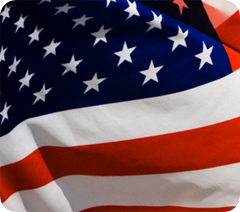 CONTENTS:DIALOGUETEXTSIMPLE PRESENT: DO / DOES (AFFIRMATIVE, NEGATIVE AND INTERROGATIVE FORM)SIMPLE PAST : DIDVERB CAN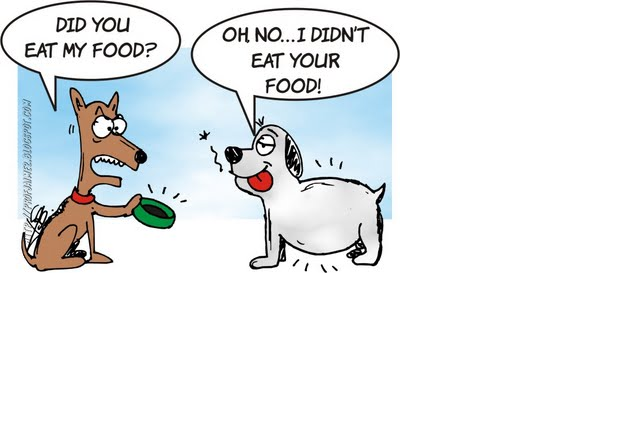 SIMPLE PASTExample: to walk, simple past.AFFIRMATIVE STATEMENTS (FRASES AFIRMATIVAS)sujeito + verbo no Simple Past + complementoExemplos:They played a song for Cabiria. (Eles tocaram uma canção para Cabíria.)NEGATIVE STATEMENTS (FRASES NEGATIVAS)sujeito + did + not (ou didn't, na forma contraída) + verbo principal na forma básica + complementoExemplos:The cat didn't like the new cushion. (O gato não gostou da nova almofada.)INTERROGATIVE STATEMENTS (PERGUNTAS)did + sujeito + verbo principal na forma básica +complementoExemplos:When did you come back? (Quando você voltou?)REGULAR VERBS - EXCEPTIONS:1)  In verbs ending in –Y that have a consonant before, we cut the –Y and substitute it by –IED: Study = Studied (different from play, that has a vowel before = played)2)  In verbs ending in –E, we just add –D: danced3)  In verbs with one syllable ending in consonant + vowel + consonant,double the last consonant: stopped4)  In verbs with more than one syllable ending in vowel + consonant that have the last syllable strong (tônica), we double the last consonant: permitted Can – verbo poder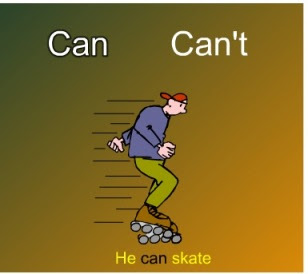 Examples:I can ride a horse. abilityWe can stay with my brother when we are in Paris. opportunityShe cannot stay out after 10 PM. permissionCan you hand me the stapler? requestAny child can grow up to be president. possibilityQUESTIONSA:What is your name? 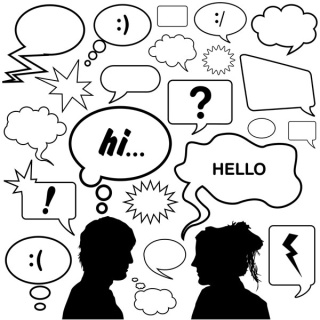 B:………………………………………..A: How old are you?B:………………………………………………….A: What is your favorite color? B: ……………………………………………………….A:What is your favorite food? B: …………………………………………………………………..A: What does your father like?……………………………………………………………………………………………………………………….AffirmativeNegativeInterrogativeI walkedI didn't walkDid I walk?You walkedYou didn't walkDid you walk?He,she,it walkedHe didn't walkDid he walk?We walkedWe didn't walkDid we walk?You walkedYou didn't walkDid you walk?They walkedThey didn't walkDid they walk?AFFIRMATIVENEGATIVE INTERROGATIVEI         CANI CAN’TCAN I?YOU  CANYOU CAN’T CAN YOU?HE  CANHE CAN’T CAN HE?SHE  CANSHE CAN’T CAN SHE?IT  CANIT CAN’TCAN IT?WE  CANWE CAN’TCAN WE?YOU CANYOU CAN’TCAN YOU?THEY  CANTHEY CAN’TCAN THEY?